IME I PREZIME AUTORANASLOV KNJIGEFOTOGRAFIJAIZDAVAČGOD. IZD.KOM.HOCHGATTERER, PAULUSSLAST ŽIVOTA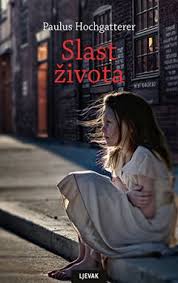 NAKLADA LJEVAK2015.1GEORGE, NINAMALA PARIŠKA KNJIŽARA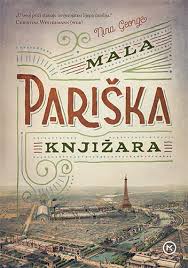 MOZAIK KNJIGA2020.7HENRY, VERONIKAKAKO PRONAĆI LJUBAV U KNJIŽARI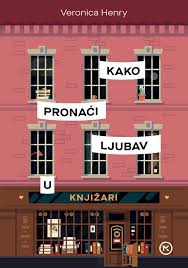 MOZAIK KNJIGA2018.7MEYERSON, AMYNEBO PUNO KNJIGA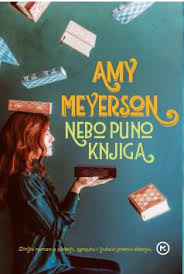 MOZAIK KNJIGA2019.7FRANIĆ, DRAGUTINPLITVIČKA JEZERA I NJIHOVA OKOLICA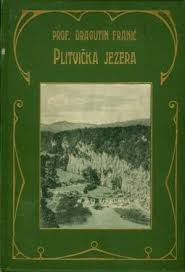 JAVNA USTANOVA NP PLITVIČKA JEZERA2019.3KREMER, D. – K. ČULINOVIĆDRVEĆE I GRMLJE NACIONALNOG PARKA "PLITVIČKA JEZERA"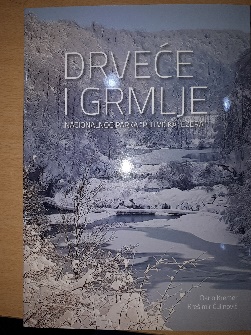 JAVNA USTANOVA NP PLITVIČKA JEZERA2019.3ZBORNIK RADOVA: ZNANSTVENO STRUČNI SKUO NP PLITVIČKA JEZERA…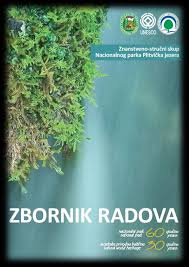 JAVNA USTANOVA NP PLITVIČKA JEZERA2011.3GAVRAN, MIROSUZE I SMIJEH (TRPKE MELODRAME)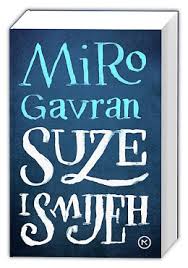 MOZAIK KNJIGA2015.1NOVAK, KRISTIANČRNA MATI ZEMLA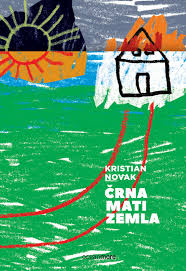 OCEANMORE2017.2IONESCO, EUGENEĆELAVA PJEVAČICA; STOLICE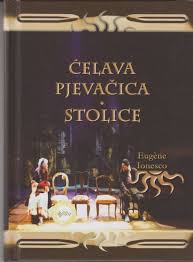 KATARINA ZRINSKI 2015.5TOLKIEN, J.R.R.HOBIT ILI TAMO I NATRAG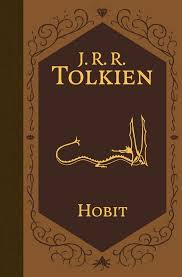 LUMEN IZDAVAŠTVO2020.3CAMUS, ALBERTKUGA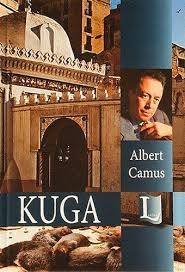 KOSTRENA2014.5SHAKASPEARE, WILLIAMOTELO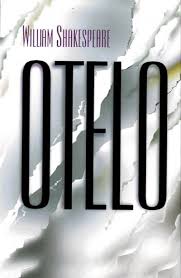 TIPEX2020.5ATWOOD, MARGARETSLUŠKINJINA PRIČA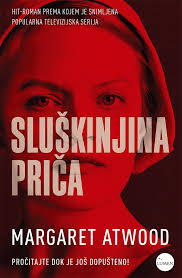 LUMEN  2017.5ATWOOD, MARGARETSVJEDOČAN-STVA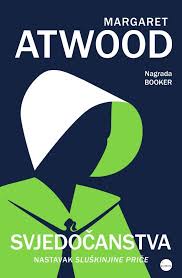 LUMEN2020.2LEE, HARPERUBITI PTICU RUGALICU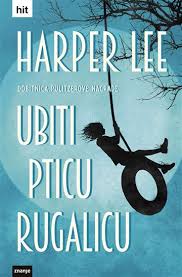 ZNANJE2020.3CAMUS, ALBERTSTRANAC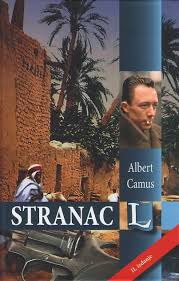 KOSTRENA2018.4BRECHT, BERTOLTMAJKA COURAGE I NJZINA DJECA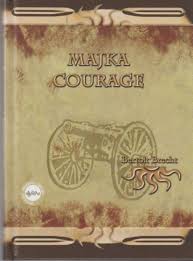 KATARINA ZRINSKI 2015.3BECKETT,  SAMUELU OČEKIVANJU GODOTA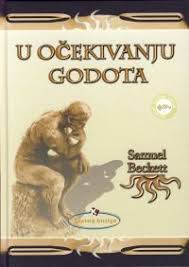 KATARINA ZRINSKI 2013.3GAVRAN, MIROMALI NEOBIČNI LJUDI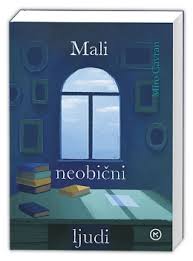 MOZAIK KNJIGA2019.3ŠENOA, AUGUSTPRIJAN LOVRO; PROSJAK LUKA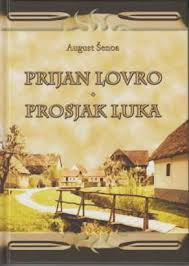 KATARINA ZRINSKI 2019.5FABRIO, NEDJELJKOVJEŽBANJE ŽIVOTA: KRONISTERIJA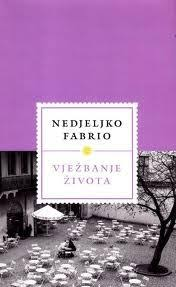 VEČERNJI LIST2004.1MARAI, SANDORBUNTOVNICI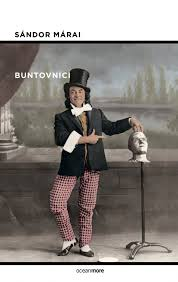 OCEANMORE2017.1RUIZ ZAFON, CARLOSPONOĆNA PALAČA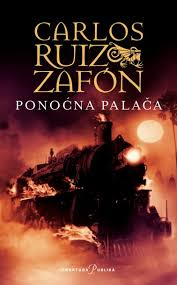 FRAKTURA2013.1LENZ, SIEGFRIEDSAT NJEMAČKOGA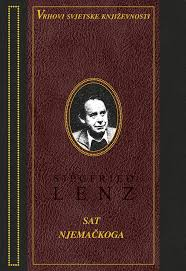 ŠKOLSKA KNJIGA1999.1DAUDET, ALPHONSETATARINOVA TRILOGIJA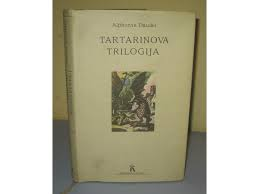 AUGUST CESAREC1990.2ŠENOA, AUGUSTPOVJESTICE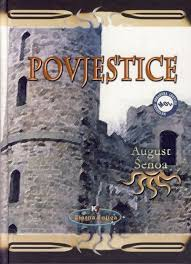 KATARINA ZRINSKI 2019.2KRLEŽA, MIROSLAVBALADE PERTICE KEREMPUHA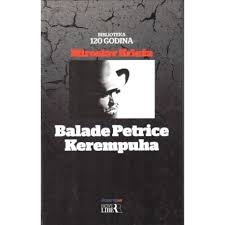 NOVI LIBER2013.3FRANK, ANNEDNEVNIK  ANNE FRANK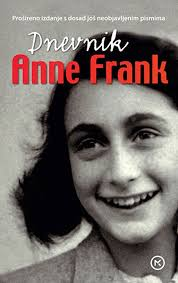 MOZAIK KNJIGA2020.1PROUST, MARCELCOMBRAY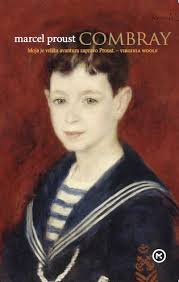 MOZAIK KNJIGA2014.5FLAUBERT, GUSTAVEGOSPOĐA BOVARY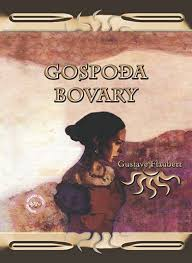 KATARINA ZRINSKI 2017.3PUŠKIN, ALEKSANDAR SERGEJEVIČEVGENIJ ONJEGIN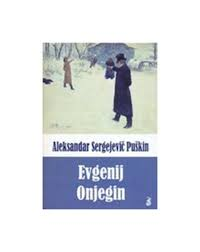 OTOKAR KERŠOVANI2009.3VOLTAIRECANDIDE ILI OPTIMIZAM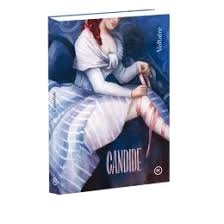 MOZAIK KNJIGA2018.3HUXLEY, ALDOUS DIVNI NOVI SVIJET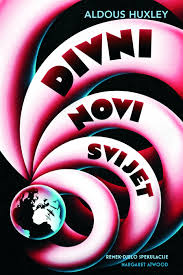 LUMEN IZDAVAŠTVO2018.2CALDERON DE LA BARCA, PEDROŽIVOT JE SAN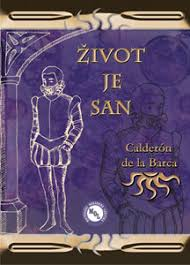 KATARINA ZRINSKI 2009.3CAMUS, ALBERTMIT O SIZIFU; NADA I APSURD U DJELU FRANZA KAFKE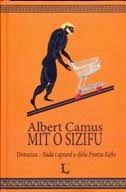 KOSTRENA2013.1POE, EDGAR  ALLANCRNI MAČAK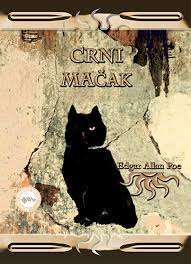 KATARINA ZRINSKI 2015.3BALEKOVIĆ, K. - J. NOSKOVMATEMATIKA NA DRŽAVNOJ MATURI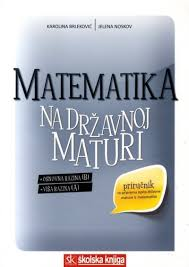 ŠKOLSKA KNJIGA2012.1JOZIĆ, R. - A. PAVIN BANOVIĆOD KNJIGE DO OBLAKA - INFORMACIJSKO - MEDIJSKI ODGOJI OBRAZOVANJE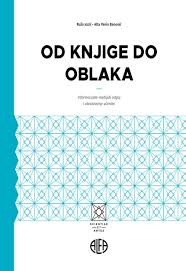 ALFA2019.1ARMSTRONG, S. - P. BRUNSKILLINFORMACIJSKA PISMENOST: KAKO RAZLIKOVATI ČINJENICE OD ZABLUDA  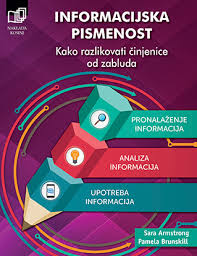 NAKLADA KOSINJ2020.1KING, STEPHENCARRIE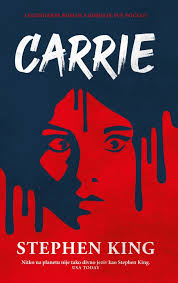 LOOMEN2019.1KING, STEPHENMISERY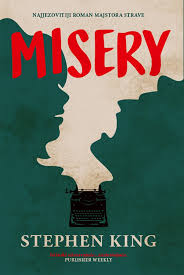 LOOMEN2020.1WOLF, MARYANNEČITATELJU, VRATI SE KUĆI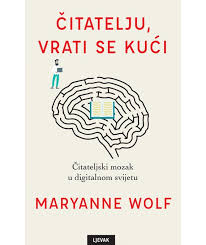 LJEVAK2019.1DASHNER, JAMESLABIRINT 4 ZAPOVIJED: UBIJ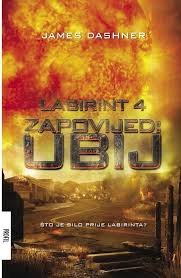 PROFIL KNJIGA d.o.o.2018.1AUSTEN, JANEPONOS I PREDRASUDE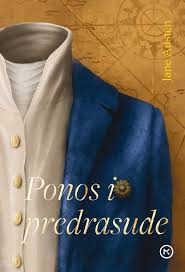 MOZAIK KNJIGA 2019.3ŠIMIĆ, A. B. PREOBRAŽENJA I IZABRANE DRUGE PJESME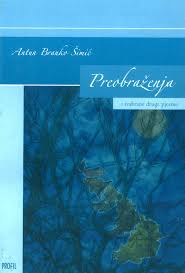 PROFIL2005.5AHERN, CECILIASAVRŠENI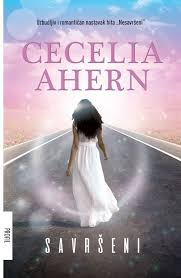 PROFIL KNJIGA d.o.o.2018.1UKUPNO:47    NASLOVA131 KOM.